IK 209Стойка для проф. гантелей 3х ярусная на 12 пар(инструкция по сборке)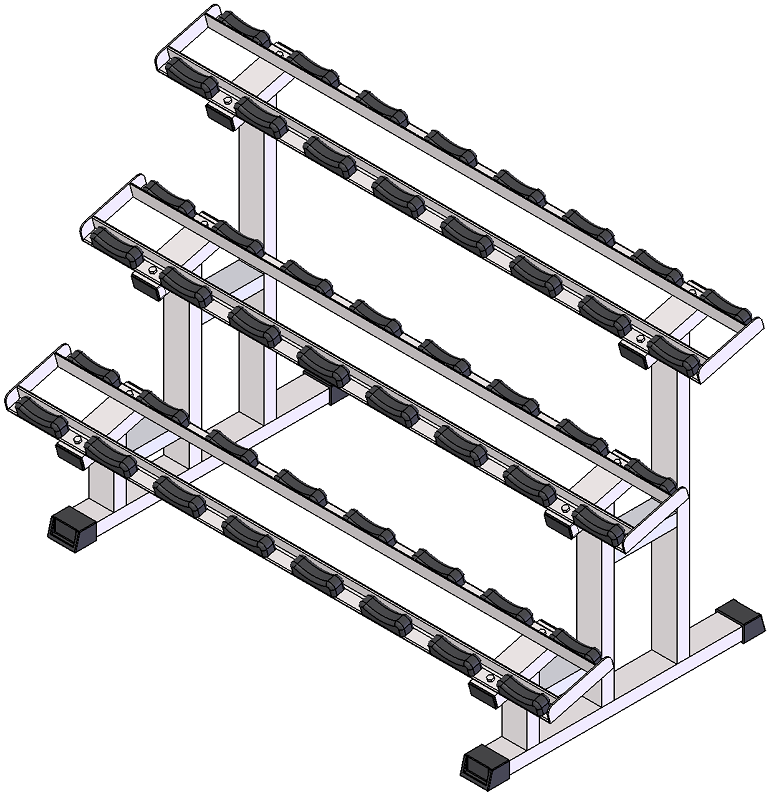 Комплект поставкиСоедините боковые стойки (2), закрепив рамы для гантелей (1) при помощи комплекта крепежа: болт М10х60 (3); гайка М10 (4); шайба D10 плоская (11). 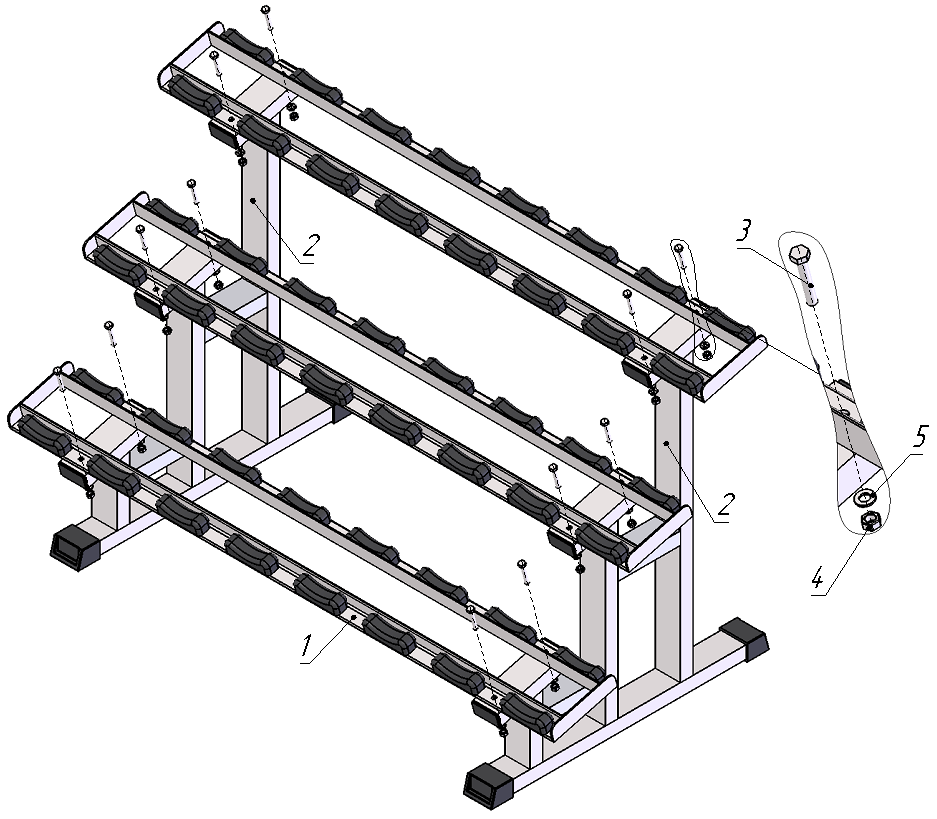 Рис.1Рама для гантелей3 шт.Стойка боковая 2 шт.Болт М10х60 DIN 933 оц.12 шт.Гайка М10 DIN 934 оц.12 шт.Шайба D10 DIN 125 оц.12 шт.